  The Commonwealth of Massachusetts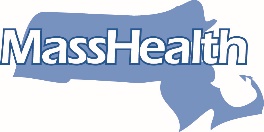 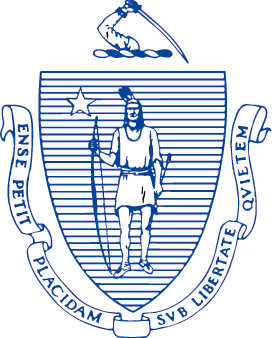 Executive Office of Health and Human ServicesOffice of Medicaid, Health Safety Net100 Hancock Street, 6th FloorQuincy, Massachusetts 02171May 1, 2020Dear Providers:Beginning April 1st, for dates of service beginning March 12, 2020, the Health Safety Net will not place limits on the number of days it will pay for reimbursable health services to patients who are eligible but not enrolled in health insurance through the Health Connector (i.e. ConnectorCare). Accordingly, ConnectorCare eligible individuals that can get HSN Medical under this policy changes will have the following restrictive messages appear in EVS:HSN individuals with these restrictive messages will be able to stay in these aid categories until the end of the month in which the emergency ends.Please contact Health Safety Net for any questions or concerns.  800-609-7232 or HSNHelpdesk@state.ma.usEVS Generated Message #Restrictive Message Text 1509Temporary Full HSN medical and dental are available. Member Eligible for ConnectorCare. 1527Temporary Partial HSN medical and dental are available. Member Eligible for ConnectorCare.